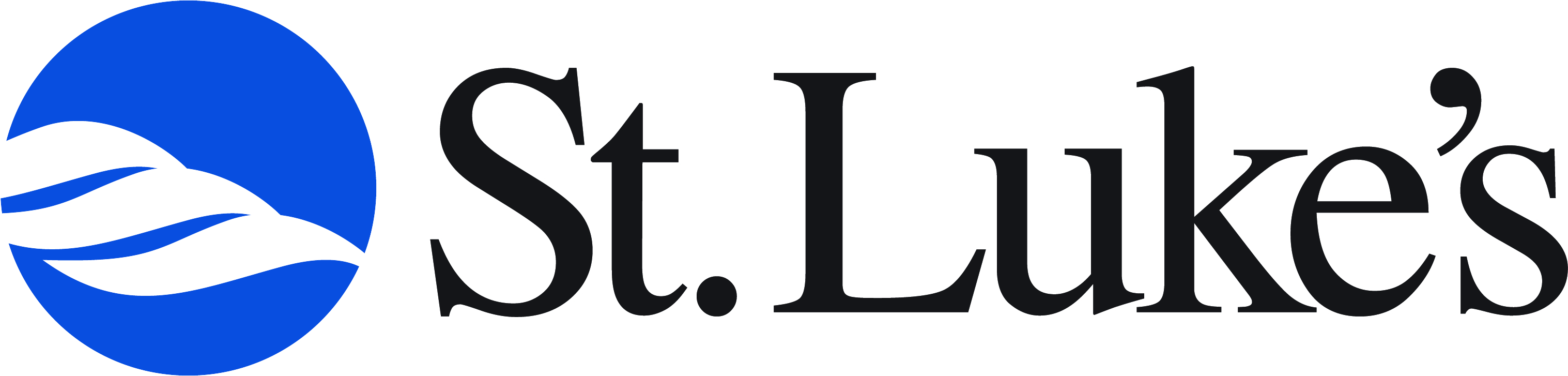 Certificate of Attendance____________________________________________________has participated in the education activity:Advance Care Planning and Health Care Directives April 2, 20201:00 – 2:00 pmLive via WebExCoordinated and Presented by:Sonja Winder-Marifke MSW, LISWSt. Luke’s Hospice Objectives:Following this activity, the participant should be able to:1.  Define Advance Care Planning and Health Care Directive.2.  Relate the importance and implications of talking with patients about Advance Care Planning3.  Describe specific interventions to assist patients in having a conversation about Advance Care     Planning 4.  Describe interventions to assist patients in completing a Health Care Directive.Continuing Education:This activity has been designed to meet the Minnesota Board of Nursing requirements for continuing education and provides 1.0 contact hour for nurses.   It is up to the individual participant to determine if the requirements have been met.St. Luke’s is a Minnesota Board of Social Work approved provider of continuing education.  This activity provides a maximum of 1.0 clock hours.  CE Approval Number:  CEP-249.